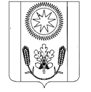 АДМИНИСТРАЦИЯ СЕЛЬСКОГО ПОСЕЛЕНИЯ ВЕНЦЫ-ЗАРЯГУЛЬКЕВИЧСКОГО РАЙОНАПОСТАНОВЛЕНИЕот  11.04.2023            	    			                                №  25поселок ВенцыОб установлении нерабочего дня 25 апреля 2023 годаВ связи с установившейся в Краснодарском крае традицией пасхального поминовения усопших (Радоница), во исполнение постановления Губернатора Краснодарского края от 3 апреля  № 171 «Об объявлении в Краснодарском крае 25 апреля 2023 г. нерабочим днем», руководствуясь Трудовым Кодексом  Российской Федерации, п о с т а н о в л я ю :Установить в администрации сельского поселения Венцы-Заря Гулькевичского района нерабочий день 25 апреля 2023 года.Сохранить заработную плату за нерабочий день 25 апреля 2023 года сотрудникам администрации сельского поселения Венцы-Заря Гулькевичского района3. Руководителю муниципального казенного учреждения «Учреждение по обеспечению деятельности органов местного самоуправления и муниципальных учреждений сельского поселения Венцы-Заря Гулькевичского района» А.В. Арчибисову принять меры по обеспечению санитарного порядка на территории сельского поселения Венцы-Заря Гулькевичского района.4.  В день поминовения усопших 25 апреля 2023 г. рекомендовать участковому уполномоченному ОМВД России по Гулькевичскому району     Е.В. Брагиной принять меры по обеспечению правопорядка, защите всех форм собственности и личной безопасности граждан.5. Главному специалисту сектора администрации сельского поселения Венцы-Заря Гулькевичского района Григориадис Е.И. разместить настоящее постановление на сайте администрации сельского поселения Венцы-Заря Гулькевичского района в информационно – телекоммуникационной сети «Интернет».6. Контроль за выполнением настоящего постановления оставляю за собой.7. Постановление вступает в силу со дня его подписания.Глава сельского поселения Венцы-ЗаряГулькевичского района 			                               Д.В. Вишневский